Cruel To Be KindNick Lowe and Ian Gomm 1979INTRO:  / 1 2 3 4 /[C]/[Em]/[F]/[G]/[C]/[Em]/[F]/[G]/[G]Oh [C] I can't take another [Em] heartacheThough you [F] say you're my friend [G7sus4] I'm at my wits end[C] You say your love is [Em] bona fideBut that [F] don't coin-[Em]cide [Dm] with the things that you [F] doAnd when I [Em] ask you, to be [F] nice, you [G7sus4] sayCHORUS:You gotta be [F] cruel to be [G] kind [Em] in the right [Am] measure[F] Cruel to be [G] kind, it's a [Em] very good [Am] sign[F] Cruel to be [G] kind [Em] means that I [Am] love you [G7sus4] baby(You [G7] gotta be cruel) You [G7] gotta be cruel to be [C] kind /[Em]/[F]/[G]Well, I [C] do my best to under-[Em]stand, dearBut you [F] still mystify, and [G7sus4] I wanna know why[C] I pick myself up [Em] off the groundTo have you [F] knock me [Em] back down [Dm] again and a-[F]gainAnd when I [Em] ask you, to ex-[F]plain, you [G7sus4] sayCHORUS:You gotta be [F] cruel to be [G] kind [Em] in the right [Am] measure[F] Cruel to be [G] kind, it's a [Em] very good [Am] sign[F] Cruel to be [G] kind [Em] means that I [Am] love you [G7sus4] baby(You [G7] gotta be cruel) You [G7] gotta be cruel to be [C] kind[C] Oo-oo-oo [A] oo-oo [A7] oo-oo[F] Cruel to be [G] kind [Em] in the right [Am] measure[F] Cruel to be [G] kind, it's a [Em] very good [Am] sign[F] Cruel to be [G] kind [Em] means that I [Am] love you [G7sus4] baby[G7sus4]/[G7sus4]Well, I [C] do my best to under-[Em]stand, dearBut you [F] still mystify, and [G7sus4] I wanna know why[C] I pick myself up [Em] off the groundTo have you [F] knock me [Em] back down [Dm] again and a-[F]gainAnd when I [Em] ask you, to ex-[F]plain, you [G7sus4] sayCHORUS:You gotta be [F] cruel to be [G] kind [Em] in the right [Am] measure[F] Cruel to be [G] kind, it's a [Em] very good [Am] sign[F] Cruel to be [G] kind [Em] means that I [Am] love you [G7sus4] baby(You [G7] gotta be cruel)You [G7] gotta be cruel to be [F] kind [G] oh [Em] in the right [Am] measure[F] (Cruel to be [G] kind) It's a [Em] very, very [Am] very good [F] sign[G] It [Em] means that I [Am] love you [G7sus4] baby(You [G7] gotta be cruel)You [G7] gotta be cruel to be [C] kind [F]/[C]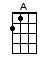 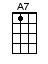 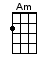 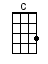 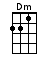 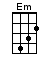 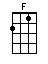 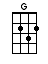 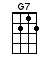 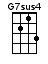 www.bytownukulele.ca